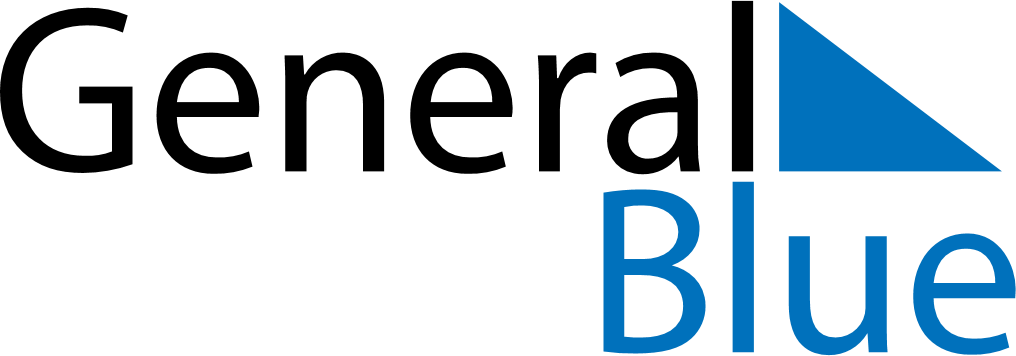 March 2018March 2018March 2018CanadaCanadaMONTUEWEDTHUFRISATSUN123456789101112131415161718St. Patrick’s Day19202122232425262728293031Good Friday